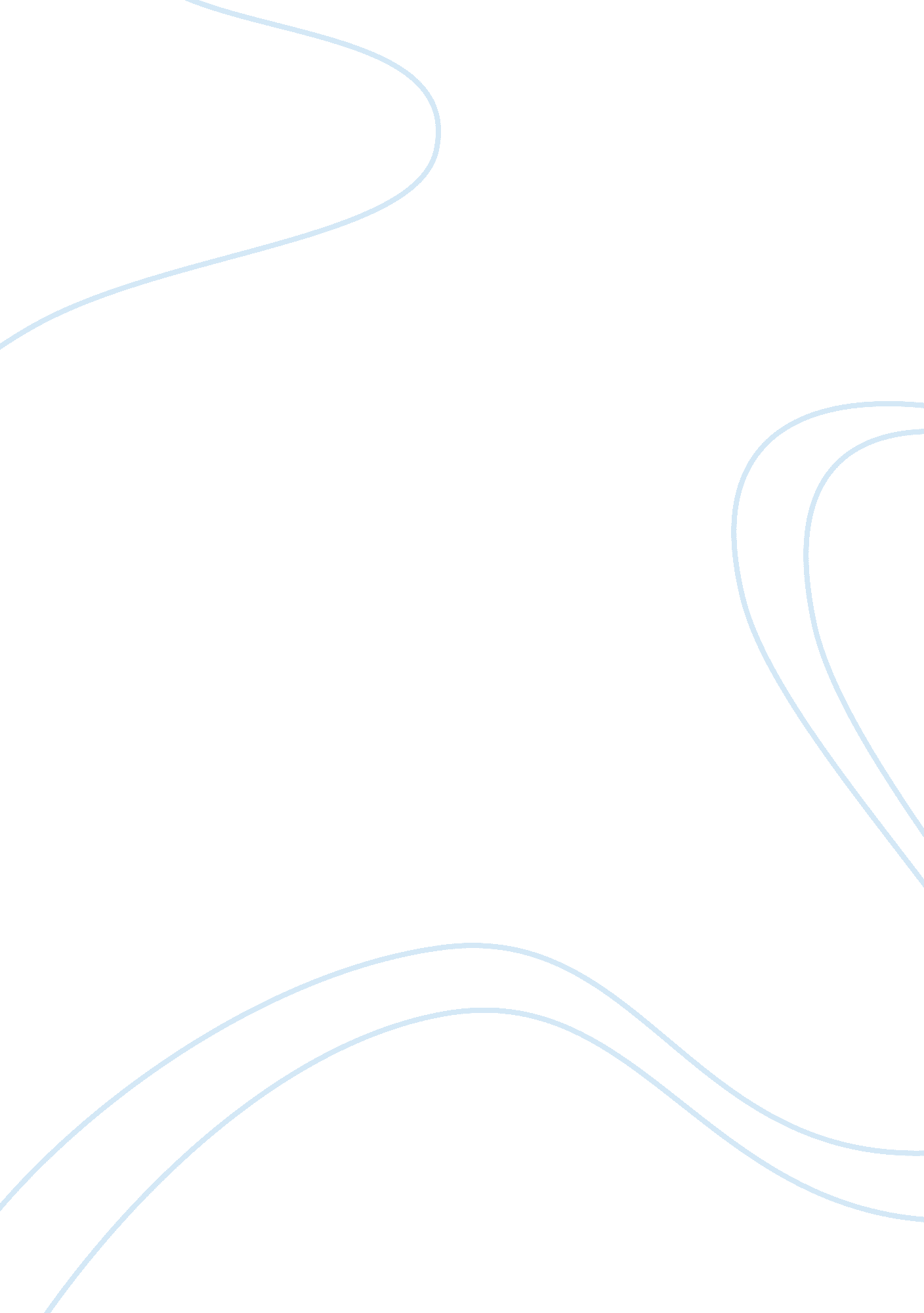 Dil tuh bacca hai ji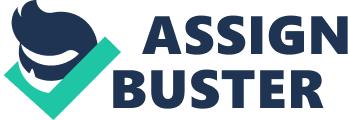 versation require for operation. Quality assurance and control: Quality assurance and control is effective elements of operation management as quality consider as important ingredients for production system. Total quality assurance and control ensure service standards, inspection, control of quality , performance testing etc. Production planning and control: The planning of production is the system that specify the procedure of production to obtain the output desire within a given time at optimum cost in conformance with specified quality standard and control is important to make sure that manufacturer takes place in the manner in a plan. Apart from that some other important elements of operations management is facilities location, plants layout and handling, inventory control, work study and job design that plays effective role within OM. Importance of operational management elements in Microsoft corporations product and service; Within Microsoft corporation elements of operation management plays important role as through OM Microsoft corporation can explores production and distribution of services and goods. Side by side the importance of OM elements in Microsoft corporation is that; it can ensure significant competition, shorter service and products life cycle, better and quality conscious consumers as well as capability of technology to improve productivity along with high quality service and products. According to Rama (2010) " operation management is important to an organization; s manager for at least two reasons. First, it can improve productivity, which improves an organizations financial health. Second, it can help organizations meet customers competitive priorities". so, as a corporation Microsoft should ensure effective use of operational management's element in order to improve their service by customers priorities and products by improving productivity. 1. 2: The extant that corporation can enhance its competitive capabilities by producing safely, timely, to cost, to quality and within the law: In order to get competitive advantage within the market producing safely, timely, to cost, to quality and within the law help organization in various way. How these element help business to enhance its competitive capabilities is discussed below; Producing safely: Safe production help business by increasing confidence of customer on organization. If any organization produce their product safely than consumer would more likely to buy their product rather than other company that does not produce their product safely because if organization produce their product safely that means they are following heath and safety rules for both staff and customer. Producing timely: Organization like Microsoft can enhance their brand image by producing timely. If Microsoft ensure availability of their stock all time than they can retain customer as well as they can increase their brand image. It will help them to get competition advantage. Quality: Another factors that help Microsoft is producing product with high quality. High quality product can ensure high competitive advantage to Microsoft as the kind of product is Microsoft is producing that providing by other similar organization so, in order to enhance the competitive advantage Microsoft can concentrate on their quality of products. Cost: In order to get competitive advantage cost is effective for Microsoft. By focusing on production cost Microsoft can ensure overall price of product is acceptable for buyers. Following law: The most important factors that help Microsoft to get competitive advantage is following various legislation. If Microsoft do anything that does not meet the requirements of law that the organization will suffer and it also reduce their brand image. . 3: importance of operation management to the corporation's strategic planning and corporate objectives: Operation management is very important for business or organization as its control the system of organization. There are various importance that operation management have towards Microsoft 's strategic planning and corporate objectives and that are discussed below; Improvements of the system: The importance of operation management is its deals with various design, operation and improvements of the system that helps organization like microsift in order to implement strategic planning as well as achieve corporate objectives by target market. Sustain efficiency and effectiveness: By using OM microsoft can sustain its effeciency and effectiveness within the corporation. Effeciency and effective in microsoft concerned with how good resources such as human expertise and inputs are use in order to achieve purpose they deployed within th ecorporation. Improve productivity: In order to set strategic planning and achieve corporate objective OM plays important role within microsft corporation. As OM improve overall productivity within corporation so it will help corporation to adopt proper strategic plan as well as achieve corporate objective. Customer competitive priorities: As OM helps organization to ensure customer competitive priorities so that its important for the corporation to implement straegy in effective way to achieve their goal and objectives. 